CERTIFICATE OF ATTENDANCEAttendee Name: This webinar included 1 hour of instruction in professional subject matterfor speech-language pathologists.  .1 hours earnedThis certificate neither awards ASHA CEUs nor verifies thatASHA CEUs have been awarded to the person named above.ASHA CEUs are awarded by the ASHA CE Registry upon receipt of the CEU Participant Form fromthe ASHA Approved CE Provider, USSAAC.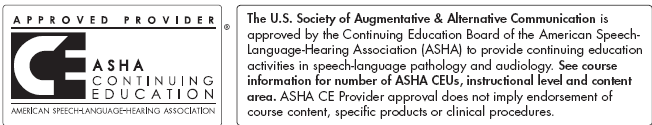 If you have questions about this certificate, please contact smeehan8@ku.edu.Diversity in AACApril 28, 2021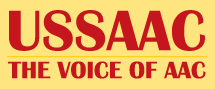 